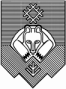 Муниципальное автономное общеобразовательное учреждение«Средняя общеобразовательная школа №21с углубленным изучением немецкого языка»«Немеч кыв пыдiсянь велöдан  21 №-а шöр школа»муниципальнöй  асъюралана велöдан учреждениеСписок программ Дополнительных общеобразовательных – дополнительных общеразвивающих на 2021-2022 учебный год№Название программы, направлениеПедагогКатегория учащихся1.Хоккей  с мячом(физкультурно-спортивное)Цывунин Михаил Александрович2-4 классы2.Вольная борьба(физкультурно-спортивное)Забелкин Олег Викторович1-2 классы3-4 классы3.Путешествие  в ПОЛИLand(социально-гуманитарное)Полякова Оксана Анатольевна1 а(1 группа)1б(2 группа)3.Путешествие  в ПОЛИLand(социально-гуманитарное)Юркина Анастасия Игоревна1б(1 группа)1 а(2 группа)4.Вундеркинды(социально-гуманитарное)Абраменко Виктория Александровна5а кл.(1 группа)4.Вундеркинды(социально-гуманитарное)Полякова Оксана Анатольевна5б кл. (2 группа)5.Учение с увлечением(социально-гуманитарное)Абраменко Виктория Александровна7-е кл.(1 группа)5.Учение с увлечением(социально-гуманитарное)Юркина Анастасия Игоревна7-е кл.(2 группа)5.Учение с увлечением(социально-гуманитарное)Подорова Юлия Ивановна7-е кл.(3 группа)